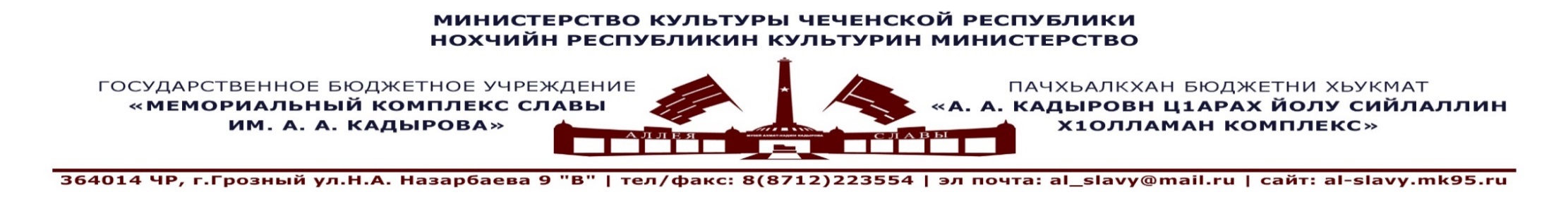           «31» марта  2022 г.                                                                        Отчет         работы ГБУ «Мемориальный комплекс Славы им А. А. Кадырова» за 1 квартал 2022 года, в рамках подпрограммы «Профилактика заболеваний и формирование здорового образа жизни. Развитие первичной медико-санитарной помощи» Государственной программы Министерства здравоохранения ЧР «Развития здравоохранения Чеченской Республики на 2014-2025годы».Генеральный директор                                                                                                     А-В. А. АхмадовИсп. Музыкаева А.+7(8712)-22-48-50+7(963)-593-52-00№п/пНазвание учрежденияНаименования мероприятия Дата, время и место проведенияКоличество охваченных людейКраткое описание проведенного мероприятияОтветственные исполнители1.ГБУ «Мемориальный комплекс Славы им А. А. Кадырова»Лекция: «Наркомания – угроза национальной безопасности России».«Мемориальный комплекс Славы им. А. А. Кадырова»18.01.2022г.2018 января 2022г. в Мемориальном комплексе Славы им. А. А. Кадырова состоялась лекция: «Наркотики - угроза национальной безопасности России».Лекция организована сотрудником музея Азиевой Л.М., совместно с экспертом Министерства ЧР по делам молодежи консультантом отдела социальной политики Гайрахановым М., начальником отдела административных органов префектуры Ахматовского р. Эрзнукаевым М-Э., сотрудником ЦПЭ МВД по ЧР Магомадовым Р., для студентов  колледжа «Моды и дизайна» г. Грозного и сотрудников музея.В ходе своих выступлений эксперты приводили много примеров из своей служебной практики. Ими было отмечено, что настоящее время наркомания и незаконный оборот наркотических и психотропных средств, стали одной из важнейших проблем мирового сообщества. Для эффективного противодействия наркомании и наркоторговли, необходимо посильное участие всего общества, т.е. каждого из нас дополнила в завершении своего выступления Любовь Махарбиевна.Лектор - экскурсовод Азиева Л.М2.ГБУ «Мемориальный комплекс Славы им А. А. Кадырова»Лекция: «Мир, в котором мы живём. (А. Г. Огницов)». «Мемориальный комплекс Славы им. А. А. Кадырова»22.02.2022г.2522 февраля 2022г. в Мемориальном комплексе Славы им. А. А. Кадырова состоялась лекция на тему: «Мир в котором я живу», для учащихся Чеченского Государственного колледжа. В качестве эксперта на данную лекцию был приглашен сотрудник МВД Магомадов Р.Р. Организатором данной лекции является лектор Азиева Л.М. Лектор рассказала подросткам, что человек и убийца наркотик - эта ситуация становится явью, наркотик оставит от организма руины, он убивает и взрослого, и ребенка, безжалостно уничтожая все живое на своем кровавом пути. Общество в свою очередь упреждает процесс наркотизации, карая наркоторговцев и помогая наркоманам в спасении жизни. На острие проблемы - всегда человек, а цена вопроса – всегда жизнь человека! Лектор - экскурсовод Азиева Л.М3. ГБУ «Мемориальный комплекс Славы им А. А. Кадырова»Лекция: «Наркомания – страшная смерть 21 века».«Мемориальный комплекс Славы им. А. А. Кадырова»29.03.2022г.2529 марта 2022г. в музее имени А. А. Кадырова состоялась лекция: «Наркомания страшная смерть 21века», для гостей и научных сотрудников музея. В качестве эксперта на данную лекцию был приглашен командир отделения полиции МОВО УВО ВНГ по ЧР, прапорщик Ушаев А. Л. Лектор рассказала присутствующим, что наркомания - это болезненное влечение к употреблению вредных и опасных веществ, парализующих нервную систему, вызывающих временное притупление чувств сознания. В своем выступлении Адам Лёмиевич рассказал, что число смертных случаев от употребления наркотиков увеличилось за последние 10 лет среди населения России в 12 раз, среди детей – в 42 раза, что в нашей стране принят Закон «О наркотических средствах и психотропных веществах». Так, статья 40 гласит: «В Российской Федерации запрещается потребление наркотических средств без назначения врача». Уголовная ответственность в нашей стране наступает с 16 лет. Однако по статье 229 ответственность несут уже 14 летние подростки.Лектор - экскурсовод Товсултанова А.В.